projektas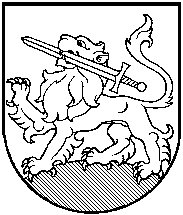 RIETAVO SAVIVALDYBĖS TARYBASPRENDIMASDĖL RIETAVO LAURYNO IVINSKIO GIMNAZIJOS MOKINIŲ APGYVENDINIMO BENDRABUTYJE VEIKLOS NEVYKDYMO 2018 m. birželio  d.  Nr.      RietavasVadovaudamasi Lietuvos Respublikos vietos savivaldos įstatymo 16 straipsnio 4 dalimi, atsižvelgdama į Rietavo Lauryno Ivinskio gimnazijos 2018 m. gegužės 3 d. raštą Nr. 11-90 „Dėl bendrabučio veiklos“, 2017 m. gruodžio 4 d.   Rietavo Lauryno Ivinskio gimnazijos tarybos posėdžio protokolą BTS-17, Rietavo savivaldybės taryba n u s p r e n d ž i a: 	Pritarti Rietavo Lauryno Ivinskio gimnazijos prašymui nuo 2018 metų rugsėjo 1 d. nevykdyti mokinių apgyvendinimo bendrabutyje veiklos.Sprendimas gali būti skundžiamas ikiteismine tvarka Lietuvos administracinių ginčų komisijos Klaipėdos apygardos skyriui (H. Manto g. 37, Klaipėda) arba Lietuvos Respublikos administracinių bylų teisenos įstatymo nustatyta tvarka Regionų apygardos administracinio teismo Klaipėdos rūmams (Galinio Pylimo g. 9, Klaipėda) per vieną mėnesį nuo šio sprendimo paskelbimo ar įteikimo suinteresuotai šaliai dienos.Savivaldybės meras								RIETAVO SAVIVALDYBĖS ADMINISTRACIJOSŠVIETIMO, KULTŪROS IR SPORTO SKYRIUSAIŠKINAMASIS RAŠTAS PRIE SPRENDIMODĖL RIETAVO LAURYNO IVINSKIO GIMNAZIJOS MOKINIŲ APGYVENDINIMO BENDRABUTYJE VEIKLOS NEVYKDYMO 2018-06-  Nr.Rietavas1.	Sprendimo projekto esmė.		Rietavo Lauryno Ivinskio gimnazija 2018 m. gegužės 3 d. raštu Nr. 11-90 „Dėl bendrabučio veiklos“, prašo pritarti nuo 2018 metų rugsėjo 1 d. nevykdyti mokinių apgyvendinimo bendrabutyje veiklos.Kuo vadovaujantis parengtas sprendimo projektas.Atsižvelgiant į Rietavo Lauryno Ivinskio gimnazijos 2018 m. gegužės 3 d. raštą Nr. 11-90 „Dėl bendrabučio veiklos“ ir 2017 m. gruodžio 4 d.   Rietavo Lauryno Ivinskio gimnazijos tarybos posėdžio protokolą BTS-17.Tikslai ir uždaviniai.Leisti  Rietavo Lauryno Ivinskio gimnazijai nuo 2018 metų rugsėjo 1 d. nevykdyti mokinių apgyvendinimo bendrabutyje veiklos.4.	Laukiami rezultatai.		Efektyvesnis lėšų panaudojimas.                        5. Kas inicijavo sprendimo  projekto rengimą.Sprendimo projekto rengimą inicijavo Švietimo, kultūros ir sporto skyrius ir Rietavo Lauryno Ivinskio gimnazija.6.	Sprendimo projekto rengimo metu gauti specialistų vertinimai.Neigiamų specialistų vertinimų negauta.7.	Galimos teigiamos ar neigiamos sprendimo priėmimo pasekmės.Neigiamų pasekmių nenumatyta.8.	Lėšų poreikis sprendimo įgyvendinimui.Lėšų sprendimui įgyvendinti nereikės.9. Antikorupcinis vertinimas. Šis sprendimas antikorupciniu požiūriu nevertinamas.Vedėja 										Lidija Rėkašienė